  苗栗縣鶴岡國小辦理108年度上半年防災演練成果照片辦理時間:108年5月24日辦理地點:苗栗縣鶴岡國小辦理人數:227人成果照片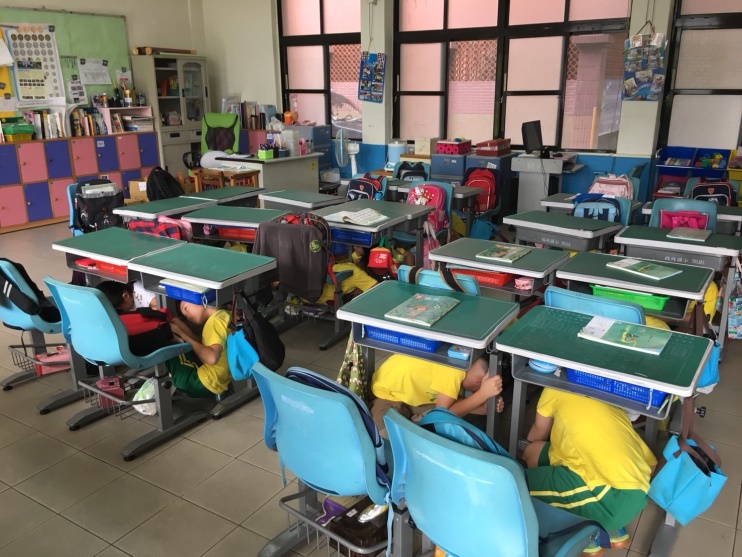 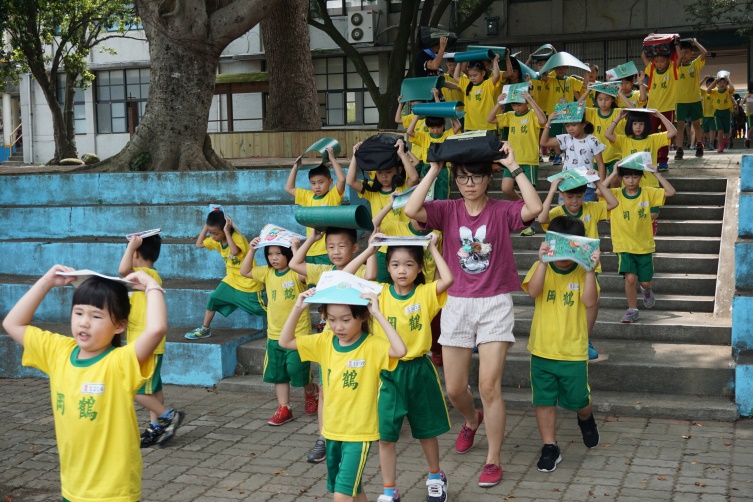       進行避難姿勢   進行緊急疏散避難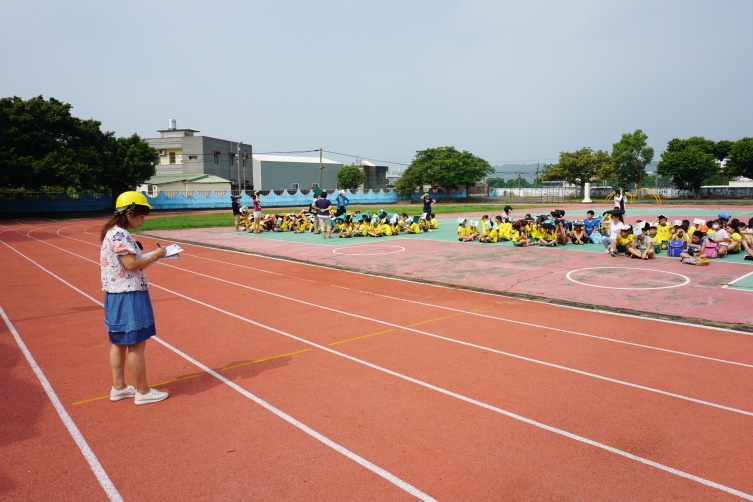 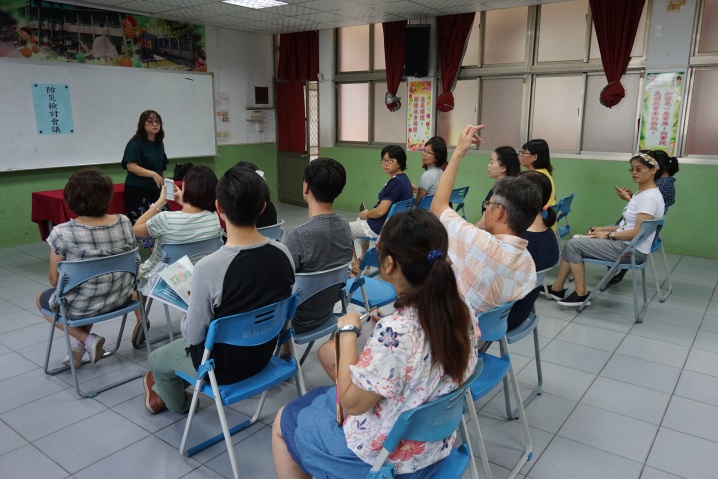    在大操場集合   召開檢討會議